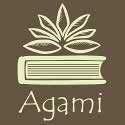 APPLICATION FORM FOR MEMBERSHIP OF AGAMI EDUCATION FOUNDATIONPLEASE FILL UP THE APPLICATION IN CAPITAL LETTER.1.  NAME OF THE APPLICANT: …………………………………………………………………..2. MOTHER’S NAME: ……………………………………………………………………………...3.  FATHER’S NAME: ……………………………………………....................................................4. GENDER:	MALE:	FEMALE:5. DATE OF BIRTH (DD/MM/YYYY): ……………………………………………………………6.  MAILING ADDRESS: ……………………………………………………………………………7.  PERMANENT ADDRESS: ……………………………………………………………………….8. CONTACT NUMBER: ……………………………………………………………………………9. E-MAIL ID: ……………………………………………………......................................................EDUCATIONAL QUALIFICATIONS:PROFESSIONAL EXPERIENCE:DECLARATION:I hereby declare that all the statements made by me in the application form for membership of AEF are true and complete.Signature of the applicantAgami Education FoundationA Voluntary Organization devoted to promote education for underprivileged children of Bangladesh58 Lake Circus, Kalabagan, Dhaka - 1205, Bangladesh.Membership FormRECOMMENDATION: I recommend him/her for the membership applied for.INFORMATION FOR APPLYING FOR MEMBERSHIP OF AEF.DEGREEUNIVERSITYYEAR OF PASSINGSL.NODESIGNATIONORGANIZATIONFROMTONATURE OF DUTIESName( in block letter)MEMBERSHIP NO.SIGNATUREPROPOSERSECONDER IApproved in the …………th Board MeetingCountersigned byHeld on ………………PresidentExecutive DirectorCategoryAnnual Subscription(Tk.)Member500/=Executive Member1000/=